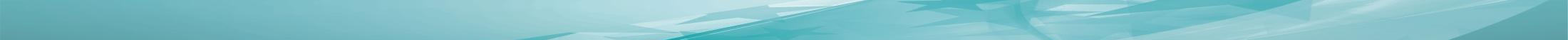 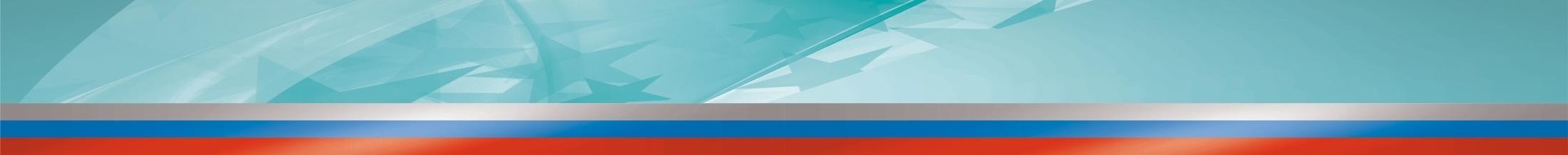 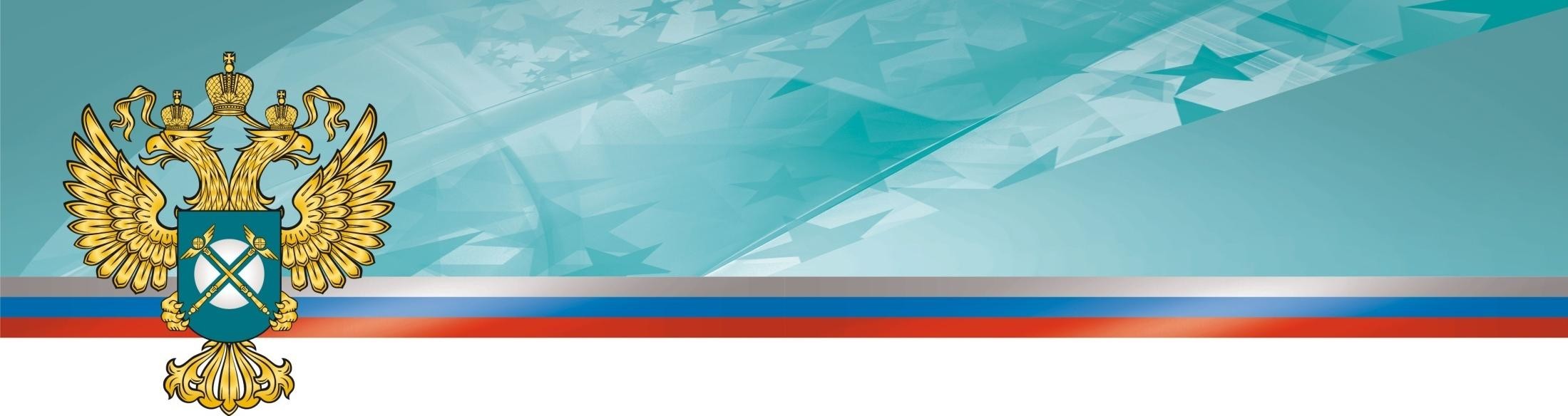 Разъяснение ФАС России«Об особенностях осуществлениягосударственного антимонопольного контроля за экономической концентрацией»Начальник Правового управления ФАС России А.В. Молчановсентябрь 2020 годАналоги в зарубежных странахСША: Horizontal Merger Guidelines 2010 (первая редакция - 1968)ЕС: Guidelines on the assessment of horizontal mergers under the CouncilRegulation on the control of concentrations between undertakings 2004Великобритания: Merger assessment guidelines 2010Япония:	Guidelines	to	Application	of	the	Antimonopoly	Act	Concerning Review of Business Combination 2004Подготовка Разъяснения ФАС России «Об особенностях осуществления государственного антимонопольного контроля за экономической концентрацией»Рабочая группа ФАС РоссииАссоциация антимонопольных экспертовМетодический совет ФАС РоссииПрезидиум ФАС РоссииРаздел	I	Сделки	(действия),	подлежащие	антимонопольному контролюРаздел II Процедура рассмотрения ходатайства и порядок подачи уведомлений о совершении внутригрупповых сделокРаздел III Основания для признания сделок и их отдельных условий допустимымиРаздел	IV	Принятие	решений	по	результатам	рассмотрения ходатайства и выдача предписанийРаздел	V	Порядок	публичного	размещения	информации	о ходатайстве и принятом решенииРаздел VI Последствия несоблюдения требований о согласовании сделкиЗалог:получение залогодержателем прав голоса по заложенным акциям (долям)без перехода права голоса по заложенным акциям (долям) к залогодержателю - голосование по отдельным вопросам, касающимся деятельности компании (например, право блокирования)приобретение акций (долей) в результате обращения взыскания на акции (доли) в уставном  капитале в случае неисполнения  или ненадлежащего исполнения должником обеспеченного залогом обязательстваДарениеНаследованиеПриобретение на торгахсоблюдение конкурентной процедуры приобретения акций (долей), прав, имущества не исключает применение норм 135-ФЗ в случае достижения установленных пороговых значенийДоверительное управлениев случае утраты собственником права распоряжаться голосующими акциями, переданными по договору доверительного управления, в т.ч. принимать решения по всем вопросам повестки дня общих собраний акционеровКорпоративное блокированиеявляется частным способом возникновения прав, позволяющим определять условия осуществления предпринимательской деятельности (так называемый «негативный контроль»)Сделки в отношении имущества ПИФпередача имущества в паевой инвестиционный фондотчуждение имущества паевого инвестиционного фондаЗаключение акционерных соглашенийприобретение	прав,	позволяющих	определять	условия предпринимательской деятельности, в т.ч. прав блокированияПерераспределение	долей	(акций)	в	результате	выхода	участникаобществаопосредованное вхождение в группу лиц по п. 1 ч. 1 ст. 9 (схема 1)Примеры сделок:между материнской компанией и ее непрямым дочерним обществом (в котором владение более 50% голосующих акций (долей) осуществляется через юридическое лицо или через несколько юридических лиц)между дочерними компаниями, в которых одна и та же материнская компания имеет более чем 50% общего количества голосов, приходящихся на голосующие акции (доли)между компаниями, более чем 50% голосующих акций (долей) которых имеет право косвенно (через юридическое лицо или через несколько юридических лиц) распоряжаться одно и то же контролирующее лицоДоли дочерних обществ не подлежат суммированию в целях применения данного исключения (схема 2)Продавец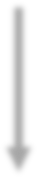 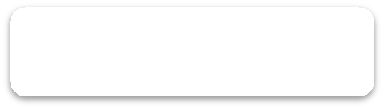 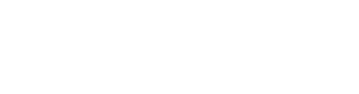 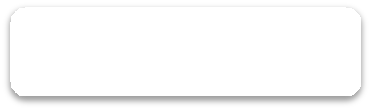 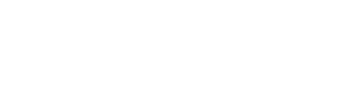 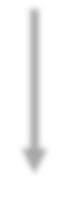 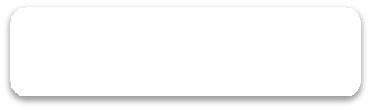 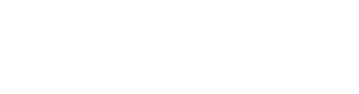 ПокупательПродавец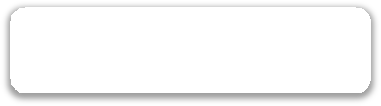 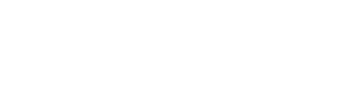 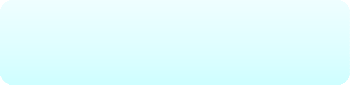 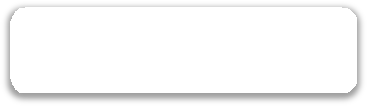 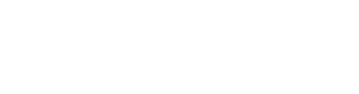 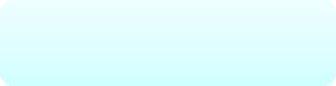 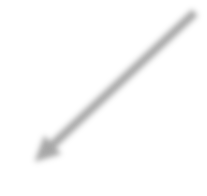 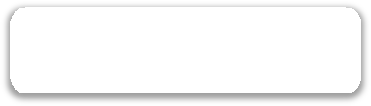 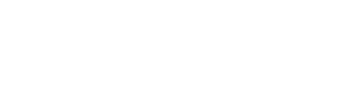 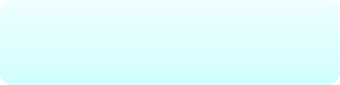 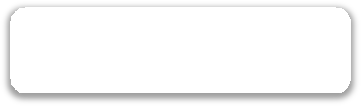 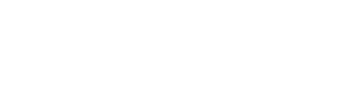 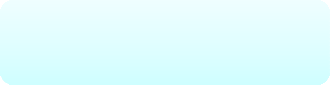 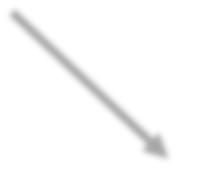 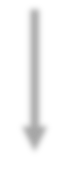 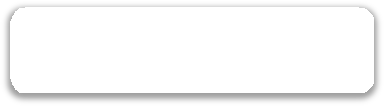 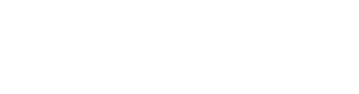 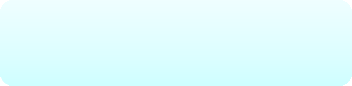 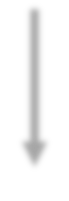 Покупатель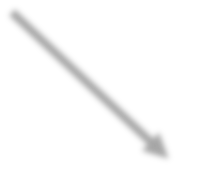 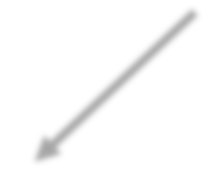 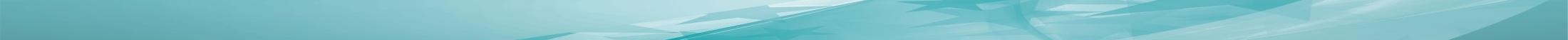 Схема 1	Схема 2в случае, если сделка, иное действие, заявленные в ходатайстве, подлежат предварительному согласованию в соответствии  с Законом № 57-ФЗ, ФАС России продлевает рассмотрение ходатайства до дня принятия решения в отношении такой сделки, такого иного действия в соответствии  с указанным законом (п. 3.1 ч. 2 ст. 33 Закона о защите конкуренции)общий	срок	рассмотрения	ходатайства	(30	дней) приостанавливаетсятечение	срока	возобновляется	со	дня	принятия	решения	всоответствии с ФЗ № 57-ФЗсделка, иное действие приведут или могут привести к ограничению конкуренции→ удовлетворение с предписаниемСтруктурныепродажа части активовснижение доли на рынкеизменение группы лицзапрет совмещения различных видов деятельностиотчуждение прав на результатыинтеллектуальной деятельностиПоведенческиепредоставление доступа к объектам инфраструктуры, сетевым объектам,информации, технологиям на недискриминационной основемеры по снижению барьеров входа на рынокразработка торгово-сбытовой политики и т.д.ограничение изменения ценпредоставление информации в ФАС РоссииПринципыСоблюдение антимонопольным органом установленной статьей 26 Закона о защите конкуренции обязанности по соблюдению режима охраняемой законом тайныПо предварительному заявлению лица о предоставлении возможности ознакомления заявителя с материалами, связанными с рассмотрением ходатайстваС предварительного согласия антимонопольного органаНедопустимость злоупотребления правом со стороны заявителя при ознакомлении с материалами ходатайстваНедопустимость создания условий, препятствующих надлежащему рассмотрению ходатайства антимонопольным органом в сроки, установленные статьей 33 Закона о защите конкуренции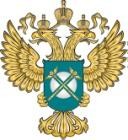 СПАСИБО ЗА ВНИМАНИЕ!